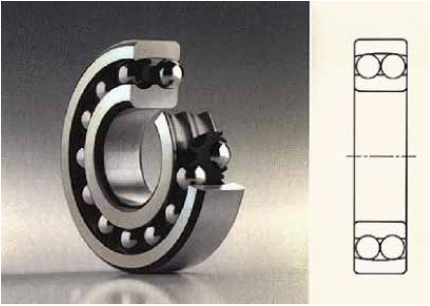 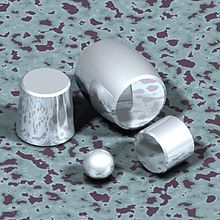 Figure A.3.1 : roulement [11]                                       Figure A.3.2 : Eléments roulants [11]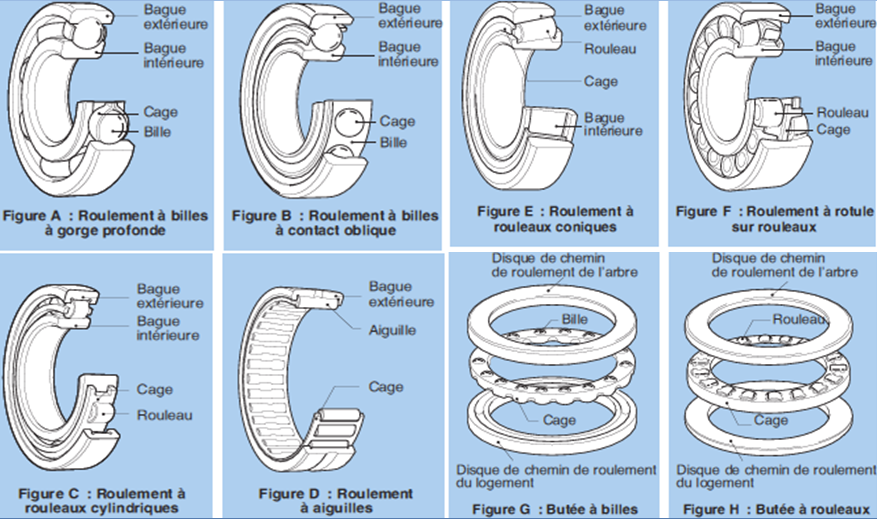 Figure A.3.4: Roulements [11]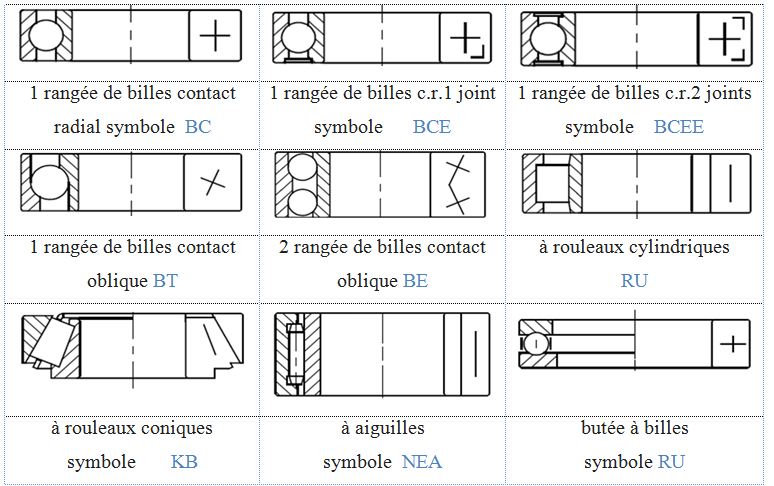 Figure A.3.5: Représentation schématique [12]Figure A.3.6: Dégradations de chemins de roulement dues à des surcharges mécaniques [13]Figure A.3.7: Dégradations de roulements dues à des défauts d’alignement et de montage [13]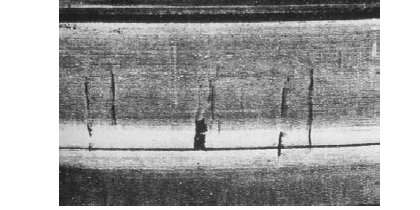 Figure A.3.8: Criques de corrosion sur une piste de roulement [13]a) Aspect de la bague interne d’un roulement sur chargé(b) écaillage d’une piste de roulement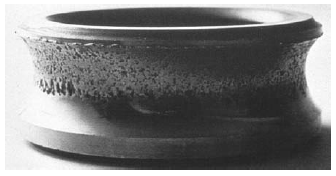 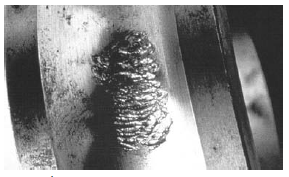 (a) écaillage d’une piste(b) Cassure d’une bague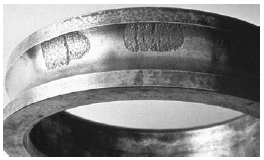 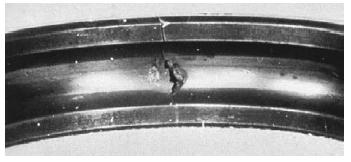 